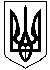 МІНІСТЕРСТВО ОСВІТИ І НАУКИ УКРАЇНИМиколаївський НАЦІОНАЛЬНИЙ університетімені В. О. СухомлинськогоНАКАЗ Про призначення соціальної стипендії студентам І-V курсів денної форми навчання на ІІ семестр 2020-2021н.р.Призначити з 01.02.2021 р. соціальну стипендію на ІІ семестр 2020-2021 н.р. студентам денної форми навчання:116 групаСпеціальність: 014 Середня освітаСпеціалізація: 014.01 Українська мова та література)ОП: Середня освіта (Українська мова і література. Мова і літера (англійська)146 група014 Середня освіта014.02 Середня освіта. (Мова і література) ОП: Англійська та друга іноземна мова (німецька)216 групаСпеціальність: 014 Середня освітаСпеціалізація: 014.01 Українська мова та літератураОП: Середня освіта (Українська мова і література. Мова і література (англійська)316 групаСпеціальність: 014 Середня освітаСпеціалізація: 014.01 Українська мова та літератураОП: Мова і література (англійська), редагування освітніх видань326 групаСпеціальність: 035 ФілологіяСпеціалізація: 035.043 Германські мови та літератури (переклад включно), перша –німецькаОП: Мова і література (німецька)346 група014 Середня освіта014.02 Середня освіта. (Мова і література)ОП: Англійська та друга іноземна мова (німецька)356 група035 Філологія035.10 Прикладна лінгвістикаОП: Прикладна лінгвістика426 група035.04 Філологія. Германські мови та літератури (переклад включно)ОП: Переклад556 групаСпеціальність: 014 Середня освітаСпеціалізація: 014.01 Українська мова та літератураОП: Українська мова і літератураПідстава: витяг із протоколу засідання стипендіальної комісії №10 від 29.01.2021 р.ІІ. Контроль виконання наказу покласти на покласти на проректора  з науково-педагогічної роботи Кузнецову О.А.Ректор							                                  В. Д. Будак01.02.2021 р.Миколаїв№38/с№ПІБПільгиСередній бал за 100 бальною шкалоюРозмір стипендії, грн.1Тернавська Анна Андріївнадитина, позбавлена батьківського піклування50,13592,502Урсул Тетяна Вікторівнаособа, з числа дітей позбавлених батьківського піклування78,23405№ПІБПільгиСередній бал за 100 бальною шкалоюРозмір стипендії, грн.1 Дорохова Марія Станіславівнадитина учасника АТО51,111802Солоденко Анастасія Сергіївнадитина, позбавлена батьківського піклування503592,50№ПІБПільгиСередній бал за 100 бальною шкалоюРозмір стипендії, грн.1Журба Діана Сергіївнаособа, з числа дітей позбавлених батьківського піклування52,13405№ПІБПільгиСередній бал за 100 бальною шкалоюРозмір стипендії, грн.1Парфенюк Наталія Ростиславівнадитина учасника АТО58,6811802Полствіна Аліна Володимирівнаособа, з числа дітей позбавлених батьківського  піклування57,9334053Саскевич Марина Василівнаособа з інвалідністю 3 групи57,61180№ПІБПільгиСередній бал за 100 бальною шкалоюРозмір стипендії, грн.1.Чорнобай Діана Вікторівнаособа з інвалідністю 3 групи58,51180№ПІБПільгиСередній балРозмір стипендії, грн.№ПІБПільгиЗа 100 бальною шкалоюРозмір стипендії, грн.1 Соколенко Любов Леонідівнаособа, з числа дітей позбавлених батьківського піклування503405№ПІБПільгиСередній балРозмір стипендії, грн.№ПІБПільгиЗа 100 бальною шкалоюРозмір стипендії, грн.1 Мєшков Микола Олегович  особа з інвалідністю 2 групи72,611802Рязанцева Тетяна Володимирівнаособа, з числа дітей позбавлених батьківського піклування52,534053Сагатдінова Анна Андріївнаособа, з числа дітей позбавлених батьківського піклування54,23405№ПІБПільгиСередній балРозмір стипендії, грн.№ПІБПільгиЗа 100 бальною шкалоюРозмір стипендії, грн.1 Лященко Світлана Сергіївна  дитина учасника АТО78,81180№ПІБПільгиСередній балРозмір стипендії, грн.№ПІБПільгиЗа 100 бальною шкалоюРозмір стипендії, грн.1 Бузінська Вікторія Володимирівнаособа з інвалідністю 2 групи621180Проєкт наказу вносять:Декан механіко-математичного факультету____________ О.В. Гуріна              (підпис)Декан факультету фізичної культури та спорту____________ Г. Б. Жигадло              (підпис)Декан філологічного факультету ____________ Т. О. Мороз              (підпис)Декан факультету педагогіки та психології____________ О.М. Олексюк              (підпис)Декан факультету педагогічної та соціальної освіти____________ Т. М. Степанова              (підпис)ПОГОДЖЕНО:Проректор з науково-педагогічної роботи____________  О. А. Кузнецова              (підпис)Юрисконсульт____________ О.Ю. Тимошенко             (підпис)Головний бухгалтер____________ Г.М. Тогоєва              (підпис)Керівник навчального відділу____________ О. С. Трофимишина              (підпис)Голова студентської ради____________ М.В. Кабаль              (підпис)